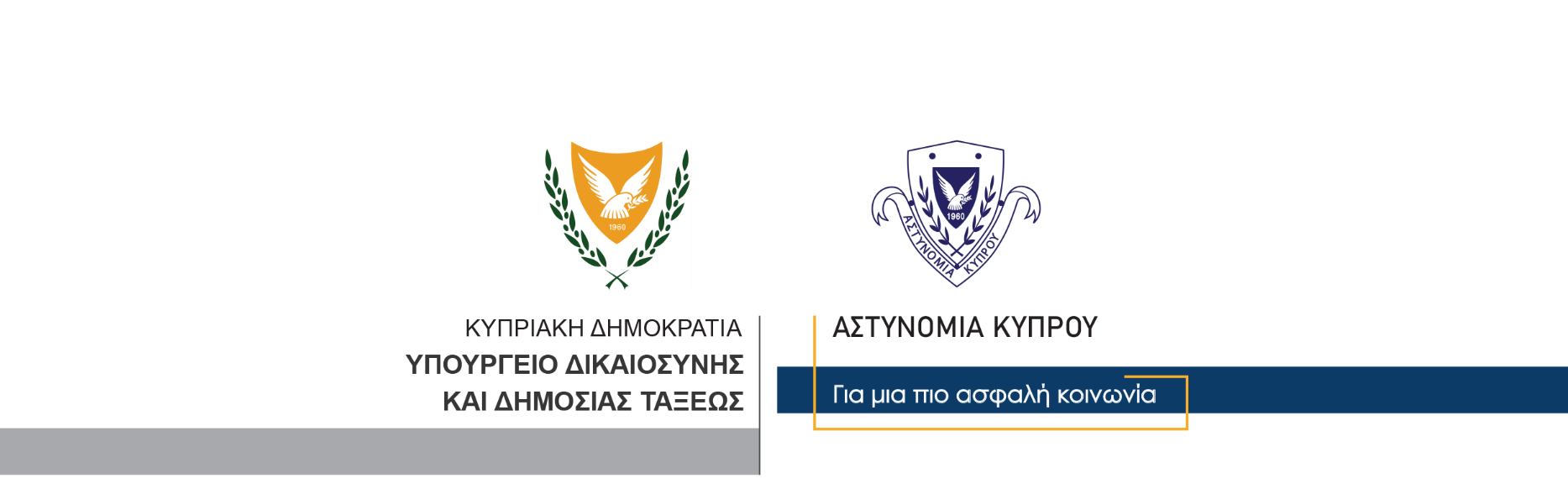 30 Αυγούστου, 2023  Δελτίο Τύπου 2Απόπειρα φόνου Υπόθεση απόπειρας φόνου, με θύμα 34χρονο κάτοικο χωριού της επαρχίας Αμμοχώστου, διερευνά η Αστυνομία. Συγκεκριμένα, γύρω στις 5μ.μ. χθες, ο 34χρονος εντοπίστηκε αναίσθητος, με τραύμα στο κεφάλι, εντός της οικίας του, σε χωριό της επαρχίας Αμμοχώστου. Μεταφέρθηκε άμεσα στο Γενικό Νοσοκομείο Λάρνακας, όπου διαπιστώθηκε ότι υπέστη κάταγμα κρανίου. Λόγω της κατάστασης της υγείας του, διακομίστηκε στο Γενικό Νοσοκομείο Λευκωσίας, για περαιτέρω νοσηλεία. Η κατάσταση της υγείας του θεωρείται κρίσιμη. Στη σκηνή όπου εντοπίστηκε ο 34χρονος, διενεργήθηκαν εξετάσεις από την Αστυνομία. Το ΤΑΕ Αμμοχώστου διερευνά την υπόθεση.		    Κλάδος ΕπικοινωνίαςΥποδιεύθυνση Επικοινωνίας Δημοσίων Σχέσεων & Κοινωνικής Ευθύνης